Квест «Дорогой исторической памяти»Цель: воспитание у детей и подростков гражданственности и патриотизма на примере подвига советского народа в Великой Отечественной Войне;Задачи: – формировать чувство гордости и уважения к историческому прошлому Родины и ответственности за будущее своей страны;– сохранить историческую память и преемственность поколений;– привить уважение к историко-культурному наследию народа;– содействовать личностному становлению учащихся как активных и креативных граждан своей страны.Ведущий: Здравствуйте, ребята! Есть память, которой не будет конца. Есть события без срока давности. И в том, что сегодня мы живем в независимой и мирной стране, заслуга миллионов людей Советского Союза и других государств, которые отдали свои жизни за освобождение всего человечества от фашизма. Есть народ, который не сдался, выстоял и победил. Ведущий: Мы, молодое поколение, всегда будем помнить героический подвиг нашего народа в годы Великой Отечественной войны. Останутся в наших сердцах имена всех известных героев и благодарность неизвестным героям, пожертвовавшим собой за наше с вами мирное будущее.Ведущий: Мы приветствуем вас на нашем интеллектуальном патриотическом мероприятии «Мой народ – моя гордость!». Сегодня наша встреча называется «Дорогой исторической памяти» и пройдёт она в форме квеста. Ведущий: Каждая команда получит свой маршрутный лист. Вы должны пройти все станции и выполнить задание, за которые получите баллы. Итак, в путь!СТАНЦИЯ «Перестрелка»Правильный ответ – 1 балл.                           ИТОГО – 8 баллов1. Сухопутные войска, действующие в пешем строю (Пехота).2. Летательный аппарат с винтом (Вертолёт).3. Зенитная установка с женским именем («Катюша»).4. Здание, в котором живут солдаты? (Казарма).5. Головной убор моряка (Бескозырка).6. Вид холодного оружия морских офицеров (Кортик).7. Какое оружие называют «карманной артиллерией»? (Граната).8. Военный китель (Мундир)СТАНЦИЯ «Шифровка»Правильный ответ – 2 балла.                           ИТОГО – 5 балловРасшифруй анаграммы:КУШ + ПА = ПУШКА (2 балла)АС + ОМЛЕТ = САМОЛЕТ(2 балла)ПИЛОТ + СЕТ = ПИСТОЛЕТ(2 балла)САД+ЛОТ = СОЛДАТ(2 балла)ВАТА +ТОМ = АВТОМАТ(2 балла) - 10 балловСТАНЦИЯ «Воинская мудрость»1 правильный ответ - 2 балла.             ИТОГО - 8 баллов.(Командам выдаются карточки с частями пословиц).Соберите рассыпавшиеся слова пословиц, и вы прочитаете воинскуюмудрость.Ответы:Кто за Родину дерётся, тому двойная сила даётся.Любовь к Родине сильнее смерти.На чужой стороне Родина милей вдвойне.Родина – мать, умей за неё постоять.СТАНЦИЯ «Вспомним Героя-земляка»По портретам определить Героев-земляков.1 правильный ответ - 3 балла.             ИТОГО - 6 баллов.СТАНЦИЯ «Спасение»Перенос раненных	2 человека из команды выносят всю команду из музея.СТАНЦИЯ «Разведчики»Разведчик - это человек, который должен выполнить то или иное задание,       остаться при этом незамеченным. Его деятельность направлена на добывание секретной информации на территории врага. В разведчиках ценилась память, способность усваивать большое количество информации в максимально короткое время.Сейчас вам предстоит поиграть в разведчиков. Для выполнения задания вам покажут 10 предметов, названия которых вы должны запомнить за 1 минуту и записать в маршрутный лист за 2 минуты.Предметы:1.Медаль 2. Пилотка 3. Пуговица 4. Патрон 5. Фотография 6. Бинокль 7. Фляжка 8. Гильза 9. Фонарик 10. Знак.
СТАНЦИЯ «Музейный предмет»Участникам квеста необходимо найти экспонат музея, который не раз спасал солдат в бою, а также он используется в этих целях в мирное время. В каких? Ответы не забываем записывать в маршрутный лист. (Каска советского солдата).С помощью этого экспоната солдаты, офицеры, да и все мужчины на войне всегда оставались харизматичными и ухоженными. Мы помним его по кадрам из фильма «В бой идут одни старики». (Бритвенный станок времён ВОВ).С помощью этого экспоната можно было замаскироваться, использовать для самоокапывания, как холодное оружие в рукопашном бою. (Сапёрная лопатка)СТАНЦИЯ СмекалкаРебусы Оккупация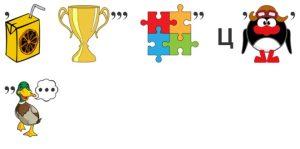  Партизан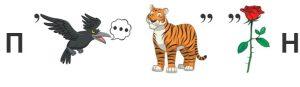  Землянка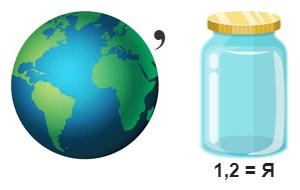  Концлагерь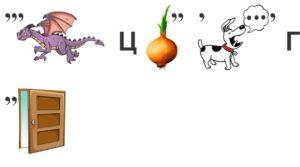 Солдат-освободитель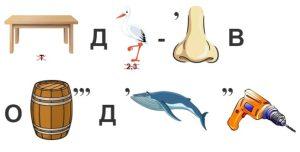 Отечество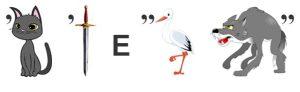 Историческая память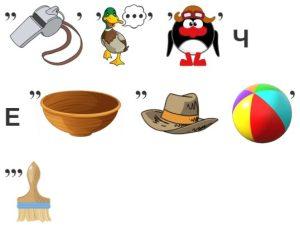 СТАНЦИЯ «Ассоциация»Командам написать ваши ассоциации со словом «Война» после прохождения всех станций нашего патриотического квеста. В результате ваших ответов у нас получится «Облако слов».СТАНЦИЯ «Победная»Пусть гремит салют победыЭтим светом мир согрет.Спасибо, жизнь, за то,что вновь приходит день,что зреет хлеб и что взрослеют дети.  Спасибо, жизнь, тебе за всех родных людей,живущих на таком огромном свете!За то, что ты река без берегов,за каждую весну и зиму,за всех друзей и даже – за врагов –спасибо, жизнь, за все тебе спасибо!!!Подведение итога игры.Поощрительные призы.Маршрутный лист СТАНЦИЯ «Перестрелка»                                    Правильный ответ – 1 балл.1. Сухопутные войска, действующие в пешем строю (___________________).2. Летательный аппарат с винтом (___________________________________).3. Зенитная установка с женским именем (___________________________).4. Здание, в котором живут солдаты? (_________________________________).5. Головной убор моряка (__________________________________________).6. Вид холодного оружия морских офицеров (____________________________).7. Какое оружие называют «карманной артиллерией»? (___________________).8. Военный китель (__________________________________________)Всего баллов: ______________________________________________СТАНЦИЯ «Шифровка»                                       Правильный ответ – 2 балла.                           Расшифруй анаграммы:КУШ + ПА = ________________________(2 бала)АС + ОМЛЕТ = ______________________(2 бала)ПИЛОТ + СЕТ = _____________________(2 бала)САД+ЛОТ = _________________________(2 бала)ВАТА +ТОМ = _______________________2 бала) СТАНЦИЯ «Воинская мудрость»                      Правильный ответ - 2 балла.             за Родину двойная даётся кто дерётся тому силаОтвет:_______________________________________________________________к Родине сильнее любовь смертиОтвет:_______________________________________________________________вдвойне стороне милей Родина на чужойОтвет:_______________________________________________________________умей мать Родина за неё постоятьОтвет:_______________________________________________________________СТАНЦИЯ «Вспомним Героя-земляка»            1 правильный ответ - 3 балла.  (По портретам определить Героев-земляков)______________________________________________________________________________________________________________________________________  СТАНЦИЯ «Разведчики»                                    1 правильный ответ - 1 балл.  Для выполнения задания вам покажут 10 предметов, названия которых вы должны запомнить за 1 минуту и записать в маршрутный лист за 2 минуты.____________________________________________________________________________________________________________________________________________________________________________________________________________    СТАНЦИЯ «Музейный предмет»                       1 правильный ответ - 3 балла.  Этот экспонат музея, который не раз спасал солдат в бою, а также используется в этих целях в мирное время. В каких? Ответы не забываем записывать в маршрутный лист.____________________________________________________________________С помощью этого экспоната солдаты, офицеры, да и все мужчины навойне всегда оставались харизматичными и ухоженными. Мы помним его покадрам из фильма «В бой идут одни старики». ___________________________________________________________________С помощью этого экспоната можно было замаскироваться, использовать для самоокапывания, как холодное оружие в рукопашном бою. СТАНЦИЯ «Ассоциация»Командам написать ваши ассоциации со словом «Война» после прохождения всех станций нашего патриотического квеста. В результате ваших ответов у нас получится «Облако слов»____________________________________________________________________________________________________________________________________________________________________________________________________________СТАНЦИЯ «Смекалка»                                       1 правильный ответ - 3 балла.  Расшифруй ребусы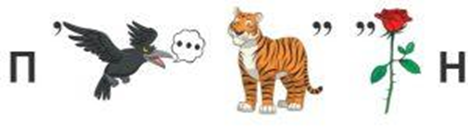 ____________________________________________________________________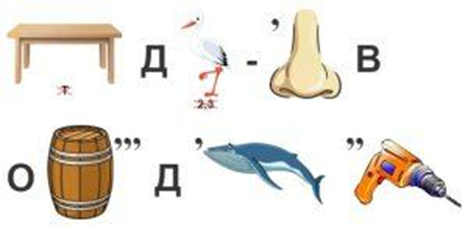 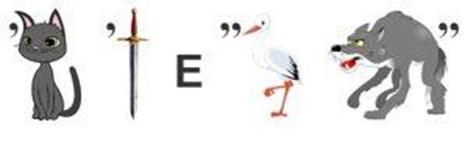 _______________________________________________________________________________________